校内转账业务请参考如下截图：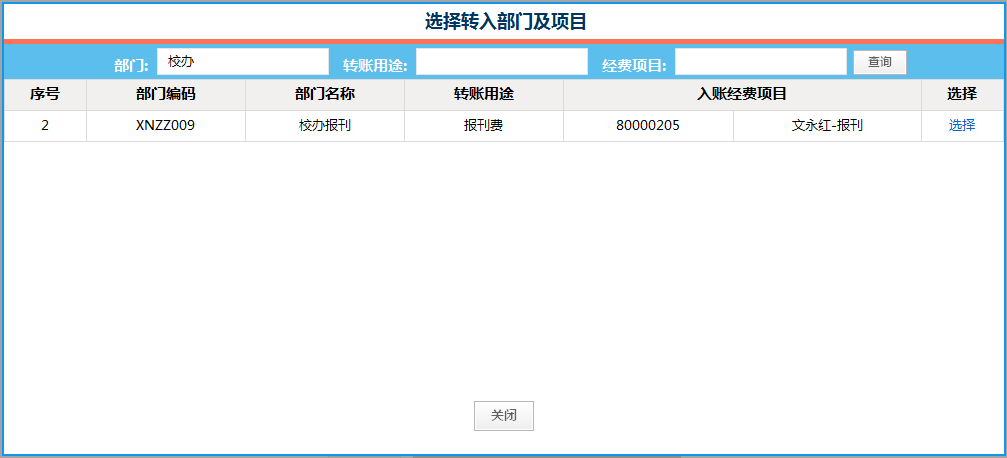 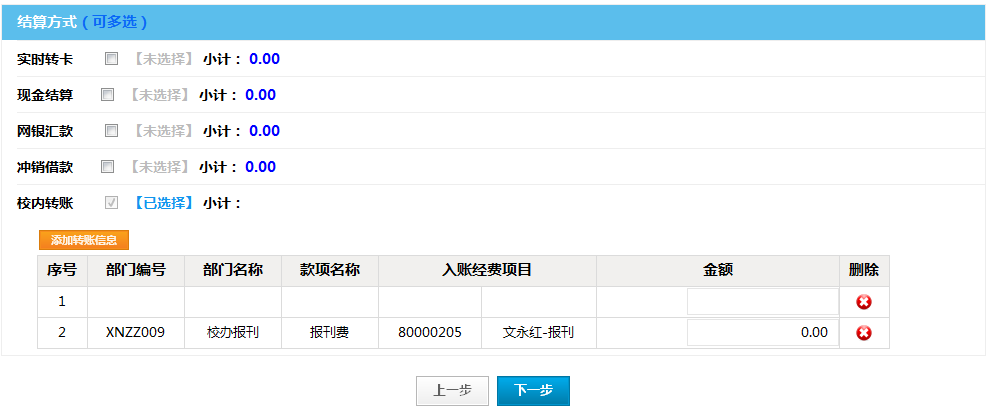 